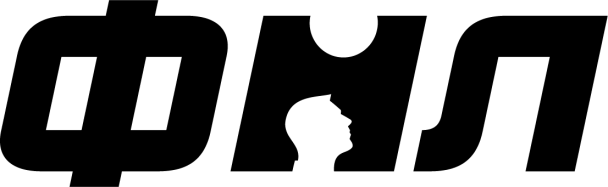 Рекомендации РАА «РУСАДА», предъявленные к пункту допинг-контроля (исх. РАА «РУСАДА» № ЮА-1376 от 18.04.2019)Общие рекомендации:Используется исключительно для допинг-контроля.Доступность в пункт допинг-контроля только для уполномоченного персонала.Обеспечивает конфиденциальность спортсмена (отсутствуют камеры, помещение непроходимое, окна закрываются с помощью жалюзи или занавесок).Чистый.Хорошее освещение и вентиляция.Раковина для мытья рук.Можно запереть и обеспечить безопасное хранение оборудования для отбора проб, проб и документации.Идеально, если состоит из отдельного помещения для комнаты ожидания, комнаты для оформления проб и зоны для сдачи пробы.Достаточно большой, чтобы вместить спортсменов, которым предстоит пройти тестирование, их представителей и персонал по отбору проб.Находятся рядом с местом проведения соревнований или организован соответствующий транспорт.Предоставляется выбор запечатанных безалкогольных напитков для спортсменов.Оборудование (ка каждое рабочее место по оформлению):Один стол для каждого ИДК, занимающегося оформлением.Два стула на каждого тестируемого спортсмена и один стул для каждого представителя персонала по отбору проб.При необходимости, ширма для обеспечения конфиденциальности и создания зоны для оформления проб.Мусорные корзины для каждого рабочего места.Бумажные полотенца в зоне раковины, туалетные бумага в туалетной зоне.Специальные рекомендации:Для отбора проб мочи: достаточное количество туалетов с достаточно большими кабинками, чтобы вместить спортсмена и ИДК.Для отбора проб крови: холодильник или другое оборудование для хранения проб крови.Для отбора проб крови: удобное кресло или кушетка для сдачи пробы.При необходимости, доступность представитель службы безопасности перед входом на пункт допинг-контроля.Учебные материалы или развлекательное оборудование для спортсменов в зоне ожидания. Форма №16